Application Form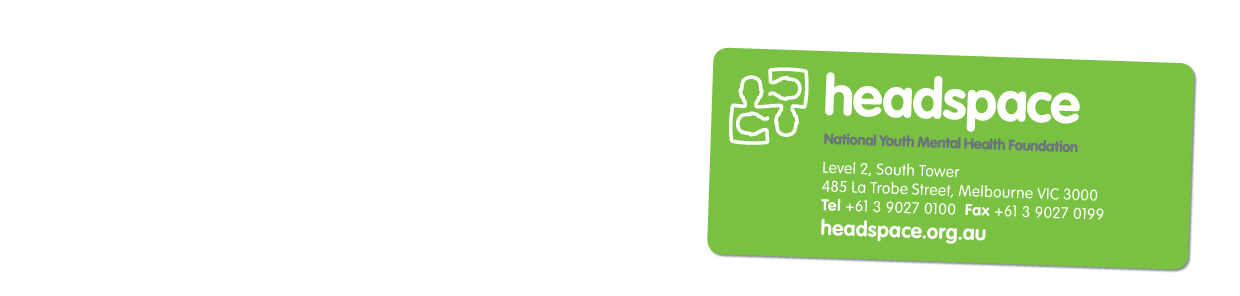 Youth Mental Health Advocate Please read the key responsibilities and key selection criteria within the Position Description before responding to the below questions. Please restrict your answers to 150 words max. Name: Email:DOB:Mobile:Please specify the Organisation(s) in which you have had a youth participation role: (select one or more of the following)Please specify the Organisation(s) in which you have had a youth participation role: (select one or more of the following)headspace, Orygen, ReachOut, SANE, Mind Australia, Black Dog Institute, Beyondblue, The Butterfly Foundation, Batyr and the Consumers Health Forum of Australia.Which program/project(s) were you involved with at this organisation? Which program/project(s) were you involved with at this organisation? What are your pronouns? E.g. He/him; she/her; they/them; xe/xem etc What are your pronouns? E.g. He/him; she/her; they/them; xe/xem etc What languages can you speak? Please specify whether basic or fluent. What languages can you speak? Please specify whether basic or fluent. Do you identity as Aboriginal or Torres Strait Islander?Do you identity as Aboriginal or Torres Strait Islander?YES  /   NODo you live in a rural or regional area? Do you live in a rural or regional area? YES   /    NODo you require any reasonable adjustments to be made to the position description or application process? Please note: This will not impact the success of your application. The information provided enables headspace to be prepared with effectively supporting you throughout your involvement.Do you require any reasonable adjustments to be made to the position description or application process? Please note: This will not impact the success of your application. The information provided enables headspace to be prepared with effectively supporting you throughout your involvement.Please tell us about yourself and why you are passionate about youth mental health. Do you have a lived experience that drives this passion? Please only share what you feel comfortable and safe to disclose.Can you tell us about your current or previous youth participation or youth mental health advocacy roles? Why do you think you would be an ideal candidate for the Youth Mental Health Advocate position? Please tell us about the passion, skills, qualities or experiences that would make you a strong Youth Participation Mentor. It will help us if you can refer to the key responsibilities and key selection criteria here.From your perspective, what are some of the most relevant issues, policies or challenges faced by young Australians? How do these issues impact the wellbeing of young people?Imagine you were participating in a program with absolutely no constraints (i.e. no funding restraints, and you’re provided with all the resources you desire!). Can you share with us one or two creative ideas around potential new approaches to improving youth mental health on a national scale?This role will involve supporting a team of youth mental health advocates of varying identities, backgrounds, abilities and lived experiences. You will assist in the facilitation of meetings and a co-design process enabling the program advocates to design activities that improve youth mental health literacy in Australia. Can you tell us about any relevant experience you have facilitating and working within diverse teams?This program will involve collaborating with a team of youth mental health advocates of varying identities, backgrounds, abilities and lived experiences. You will work together to design activities that improve youth mental health literacy in Australia. Can you tell us about your experience of working collaboratively with people of diverse identities and backgrounds?The public facing nature of this program means that successful applicants will become public national advocates for Youth Mental Health. This would involve undertaking training and working with our team to identify aspects of your lived experience that you feel comfortable sharing, and learning to share these in a safe and purposeful way.  Youth Advocates will then draw on this experience to promote positive discussions about youth mental health in public forums, as well as becoming a media spokesperson on behalf of the program. How would you feel about taking on this role? Note: successful candidates will receive media training and training around safe sharing of mental health lived experience.Successful candidates will be required to commit to regular (minimum fortnightly) communication with the Youth Participation Coordinator over an 18 month period. Can you tell us about how you manage your time, personal, work and other commitments to ensure you can fully commit to the program?The first face-to-face meeting for the program will occur in early 2019. Are you going to be unavailable to travel to Melbourne at any stage across January or February?Is there anything else you would like to tell us?Reference 1: Please include one reference from a staff member within the organisation you have been involved with.  Reference 2: This reference can be personal or professional. 